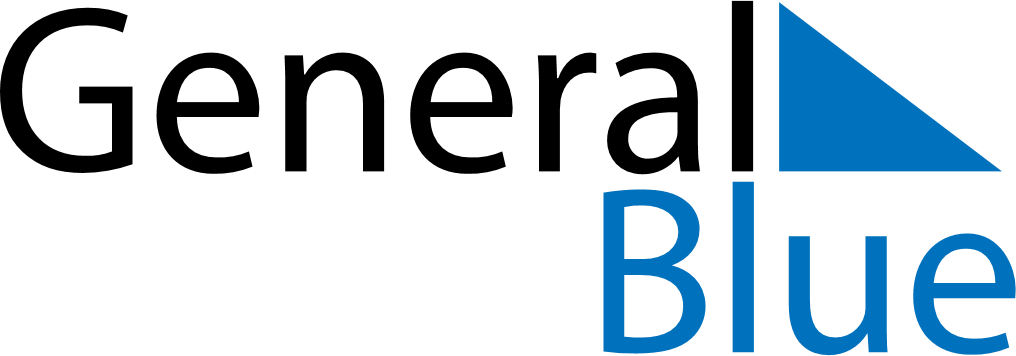 May 2024May 2024May 2024May 2024May 2024May 2024Blakstad, Viken, NorwayBlakstad, Viken, NorwayBlakstad, Viken, NorwayBlakstad, Viken, NorwayBlakstad, Viken, NorwayBlakstad, Viken, NorwaySunday Monday Tuesday Wednesday Thursday Friday Saturday 1 2 3 4 Sunrise: 5:16 AM Sunset: 9:14 PM Daylight: 15 hours and 57 minutes. Sunrise: 5:13 AM Sunset: 9:16 PM Daylight: 16 hours and 3 minutes. Sunrise: 5:10 AM Sunset: 9:19 PM Daylight: 16 hours and 8 minutes. Sunrise: 5:08 AM Sunset: 9:21 PM Daylight: 16 hours and 13 minutes. 5 6 7 8 9 10 11 Sunrise: 5:05 AM Sunset: 9:23 PM Daylight: 16 hours and 18 minutes. Sunrise: 5:03 AM Sunset: 9:26 PM Daylight: 16 hours and 23 minutes. Sunrise: 5:00 AM Sunset: 9:28 PM Daylight: 16 hours and 28 minutes. Sunrise: 4:58 AM Sunset: 9:31 PM Daylight: 16 hours and 33 minutes. Sunrise: 4:55 AM Sunset: 9:33 PM Daylight: 16 hours and 38 minutes. Sunrise: 4:53 AM Sunset: 9:36 PM Daylight: 16 hours and 43 minutes. Sunrise: 4:50 AM Sunset: 9:38 PM Daylight: 16 hours and 47 minutes. 12 13 14 15 16 17 18 Sunrise: 4:48 AM Sunset: 9:40 PM Daylight: 16 hours and 52 minutes. Sunrise: 4:45 AM Sunset: 9:43 PM Daylight: 16 hours and 57 minutes. Sunrise: 4:43 AM Sunset: 9:45 PM Daylight: 17 hours and 2 minutes. Sunrise: 4:41 AM Sunset: 9:47 PM Daylight: 17 hours and 6 minutes. Sunrise: 4:38 AM Sunset: 9:50 PM Daylight: 17 hours and 11 minutes. Sunrise: 4:36 AM Sunset: 9:52 PM Daylight: 17 hours and 15 minutes. Sunrise: 4:34 AM Sunset: 9:54 PM Daylight: 17 hours and 20 minutes. 19 20 21 22 23 24 25 Sunrise: 4:32 AM Sunset: 9:57 PM Daylight: 17 hours and 24 minutes. Sunrise: 4:30 AM Sunset: 9:59 PM Daylight: 17 hours and 29 minutes. Sunrise: 4:28 AM Sunset: 10:01 PM Daylight: 17 hours and 33 minutes. Sunrise: 4:26 AM Sunset: 10:03 PM Daylight: 17 hours and 37 minutes. Sunrise: 4:24 AM Sunset: 10:05 PM Daylight: 17 hours and 41 minutes. Sunrise: 4:22 AM Sunset: 10:07 PM Daylight: 17 hours and 45 minutes. Sunrise: 4:20 AM Sunset: 10:09 PM Daylight: 17 hours and 49 minutes. 26 27 28 29 30 31 Sunrise: 4:18 AM Sunset: 10:11 PM Daylight: 17 hours and 53 minutes. Sunrise: 4:16 AM Sunset: 10:13 PM Daylight: 17 hours and 57 minutes. Sunrise: 4:14 AM Sunset: 10:15 PM Daylight: 18 hours and 0 minutes. Sunrise: 4:13 AM Sunset: 10:17 PM Daylight: 18 hours and 4 minutes. Sunrise: 4:11 AM Sunset: 10:19 PM Daylight: 18 hours and 7 minutes. Sunrise: 4:10 AM Sunset: 10:21 PM Daylight: 18 hours and 11 minutes. 